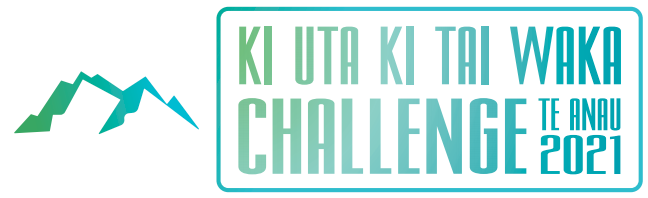 Updated pānui 19/10/2021**Level two Covid-19 restrictions apply, please ensure all kaihoe have read the covid-19 level two pānui**Registration table opens at 8am – one kaihautu to check in for their team prior to their race (waka will be allocated at this time)First Aid, AED and sunscreen onsite at registration/info tentRemain in your team bubble and social distance from other teams, feel free to bring a gazebo to set up for your team/roopuAll on shore activities have been cancelled, please bring your own kai and waiWharepaku are located inside the Yacht Club please follow the coned off walkwayListen out for the MC who will be making announcements to guide the day and ensure timingLook after all of your equipment, ensure it is named, remove all rubbishClothing: please ensure you are wearing appropriate attire for the conditions, weather can change quickly Smokefree, alcohol and drug free eventVaccination clinic: inside the Marakura yacht Club 10am – 12:30pm no bookings requiredAny questions? Contact: Phone/text: Karina 021 315 655Email: nadine.young@kaitahu.maori.nz